	Женева, 14 сентября 2017 годаУважаемая госпожа,
уважаемый господин,1	Хотел бы сообщить вам, что МСЭ и ЕЭК ООН организуют в 13-й раз симпозиум под названием "Будущий подключенный к сети автомобиль" (FNC-2018), который состоится 8 марта 2018 года в PALEXPO, Женева, Швейцария, в рамках 88-го Женевского международного автомобильного салона. По сложившейся традиции симпозиум пройдет непосредственно перед собранием Сотрудничества по стандартам связи для ИТС (CITS), проводимым в помещении МСЭ в Женеве 9 марта 2018 года.Симпозиум откроется в 09 час. 30 мин. Регистрация участников начнется в 08 час. 30 мин. в PALEXPO. Подробная информация о зале заседаний FNC-2018 будет размещена на экранах при входах в Центр конференций в PALEXPO, а также на веб-сайте симпозиума (см. Приложение 1).2	Обсуждения будут проходить только на английском языке.3	В симпозиуме могут принять участие Государства – Члены МСЭ, Члены Секторов, Ассоциированные члены и Академические организации, а также любое лицо из страны, являющейся Членом МСЭ, которое пожелает внести свой вклад в работу симпозиума. К таким лицам относятся также члены национальных, региональных и международных организаций. Участие в симпозиуме является бесплатным, однако количество мест ограничено и рекомендуется зарегистрироваться заблаговременно.4	На этом международном симпозиуме, который проводится на Женевском международном автомобильном салоне в первый предназначенный для широкой публики день, соберутся представители автомобилестроительных компаний, отраслей автомобильной промышленности и информационно-коммуникационных технологий (ИКТ), правительств и их регуляторных органов, для того чтобы обсудить состояние и перспективы автомобильной связи и автоматизированного вождения. На международном симпозиуме будут рассмотрены вопросы повышения дорожной безопасности благодаря достижениям в области соединенных автотранспортных средств в аспекте коммерческой деятельности, технологий и регулирования. В ходе технических сессий будет освещена важнейшая роль установления соединений, кибербезопасности, технологии blockchain, виртуальной реальности и искусственного интеллекта. На симпозиуме будут обсуждаться также способы повышения эффективности сотрудничества органов по разработке стандартов в целях удовлетворения потребностей отрасли и достижения функциональной совместимости.5	Информация о симпозиуме, в том числе проект программы, будет представлена на веб-сайте мероприятия по адресу: http://www.itu.int/en/fnc/2018/. Просим участников регулярно отслеживать обновленную информацию на веб-сайте симпозиума. Если вам понадобится дополнительная информация по программе, просим обращаться к Стефано Полидори (Stefano Polidori) (stefano.polidori@itu.int). За информацией о возможностях спонсорской поддержки FNC-2018 можно обратиться по адресу: tsbcar@itu.int.6	После окончания симпозиума Сотрудничество по стандартам связи для ИТС проведет 9 марта 2018 года открытое собрание в штаб-квартире МСЭ, посвященное обзору состояния дел в области стандартов связи для ИТС и обсуждению дальнейших направлений деятельности. Более подробная информация об этом собрании, а также регистрации, будет размещена по адресу: http://itu.int/go/ITScomms. Для зарегистрированных участников будет обеспечено дистанционное участие.7	Практическая информация о месте проведения симпозиума, а также список туристических бюро содержатся в Приложении 1 к настоящему документу.8	Для вашего удобства в Приложении 2 содержится форма для резервирования номеров в гостиницах (список гостиниц см. по адресу: http://www.itu.int/travel/). Учитывая, что найти номер в гостинице в период 88-го Женевского международного автомобильного салона может быть затруднительно, настоятельно призываем участников зарезервировать номера как можно скорее. 9	Просим участников зарегистрироваться в онлайновой форме для участия в симпозиуме на тему "Будущий подключенный к сети автомобиль", Женева (Palexpo), 9 марта 2017 года, по адресу: http://itu.int/reg/tmisc/3001011 (количество мест ограничено).[Примечание. − Зарегистрироваться в онлайновой форме для участия в собрании CITS, Женева (МСЭ), 9 марта 2018 года, можно на веб-сайте CITS по адресу: http://itu.int/go/ITScomms].10	Для въезда в Швейцарию и пребывания в ней в течение любого срока гражданам некоторых стран необходимо получить визу. Визу следует запрашивать не менее чем за шесть (6) недель до даты начала симпозиума и получать в учреждении (посольстве или консульстве), представляющем Швейцарию в вашей стране, или, если в вашей стране такое учреждение отсутствует, в ближайшем к стране выезда. В случае возникновения трудностей для Государств – Членов МСЭ, Членов Сектора, Ассоциированных членов или Академических организаций и на основании официального запроса, представленного ими в БСЭ, Союз может обратиться в компетентные органы Швейцарии, с тем чтобы содействовать в получении визы, но только не позднее указанного шестинедельного периода. Такой запрос следует направлять от администрации или объединения, которые вы представляете. В письме должны быть указаны фамилия и должность, дата рождения, номер, дата выдачи и срок действия паспорта лица (лиц), для которого(ых) запрашивается(ются) виза(ы). К письму следует приложить копию сообщения с подтверждением регистрации, утвержденной для данного симпозиума/мероприятия МСЭ, и направить в БСЭ с пометкой "запрос о содействии в получении визы" ("visa request") по факсу (+41 22 730 5853) либо по электронной почте (tsbreg@itu.int). Обращаем ваше внимание также на то, что МСЭ может оказывать содействие только представителям Государств – Членов МСЭ, Членов Секторов МСЭ, Ассоциированных членов МСЭ или Академических организаций − Членов МСЭ.С уважением,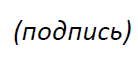 Чхе Суб Ли
Директор Бюро
стандартизации электросвязиПриложения: 2ANNEX 1Practical informationThe FNC-2018 will be held during the 88th Geneva International Motor Show. The symposium will be held in Room K of the Conference Centre, located on the mezzanine level in Hall 1 of Geneva PALEXPO.Maps indicating the location of the Conference Centre at Geneva PALEXPO as well as access for the disabled can be found at the following link: http://www.palexpo.ch/. Contact Information for Tourist Offices in , Vaud and neighbouring FranceOthers:www.swisshotels.com www.MySwitzerland.comANNEX 2TELECOMMUNICATION STANDARDIZATION SECTORSymposium on the Future Networked Car (FNC-2018) on 8 March 2018 in Geneva.Confirmation of the reservation made on (date) ____________ with (hotel) ___________________at the ITU preferential tariff____________ single/double room(s)arriving on (date) ____________ at (time) ____________ departing on (date) ____________GENEVA TRANSPORT CARD: Hotels and residences in the canton of Geneva now provide a free "Geneva Transport Card" valid for the duration of the stay. This card will give you free access to Geneva public transport, including buses, trams, boats and trains as far as Versoix and the airport. Family name:	_________________________________First name:		_________________________________Address:		_______________________________	Tel:	_________________________________________________________________________	Fax:	_________________________________________________________________________	E-mail:	________________________________Credit card to guarantee this reservation: AX/VISA/DINERS/EC (or other) _____________________No.: _____________________________________	 Valid until: _____________________________Date: ____________________________________	Signature: __________________________________________________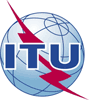 Международный союз электросвязиБюро стандартизации электросвязиОсн.:Циркуляр 44 БСЭ
FNC-2018/SPКому:	Администрациям Государств – Членов Союза;–	Членам Секторов МСЭ-Т, МСЭ-R и МСЭ-D;–	Ассоциированным членам МСЭ-Т;–	Академическим организациям − Членам МСЭКопии:–	Председателям и заместителям председателей исследовательских комиссий МСЭ-Т;–	Директору Бюро развития электросвязи;–	Директору Бюро радиосвязиДля контактов:
Тел.:
Факс:
Эл. почта:г-н Стефано Полидори (Stefano Polidori)
+41 22 730 5858
+41 22 730 5853tsbcar@itu.intКому:	Администрациям Государств – Членов Союза;–	Членам Секторов МСЭ-Т, МСЭ-R и МСЭ-D;–	Ассоциированным членам МСЭ-Т;–	Академическим организациям − Членам МСЭКопии:–	Председателям и заместителям председателей исследовательских комиссий МСЭ-Т;–	Директору Бюро развития электросвязи;–	Директору Бюро радиосвязиКому:	Администрациям Государств – Членов Союза;–	Членам Секторов МСЭ-Т, МСЭ-R и МСЭ-D;–	Ассоциированным членам МСЭ-Т;–	Академическим организациям − Членам МСЭКопии:–	Председателям и заместителям председателей исследовательских комиссий МСЭ-Т;–	Директору Бюро развития электросвязи;–	Директору Бюро радиосвязиПредмет:Симпозиум на тему "Будущий подключенный к сети автомобиль" (FNC-2018) − Женевский международный автомобильный салон, Женева, 8 марта 2018 года; и
собрание Сотрудничества по стандартам связи для ИТС, Женева, 9 марта 2018 годаTourist Office for:Tel:Fax:AddressURLGeneva+41 (0) 22 909 70 00 +41 (0) 22 909 70 1118, rue du Mont-Blanc 
1201 Genevawww.geneve-tourisme.chMorges+41 (0) 21 801 32 33+41 (0) 21 801 31 30Rue du Château 1110 Morgeswww.morges.ch/Vaud+41 (0) 21 613 26 26+41 (0) 21 613 26 00Avenue d'Ouchy 60
Case Postale 164 1000 Lausanne 6www.vaudtourisme.ch/ Evian+33 (0) 450 75 04 26+33 (0) 450 75 61 08BP 18 - 74502 Evian-les-Bains Cedex - Francewww.eviantourism.comAnnecy+33 (0) 450 45 00 33+33 (0) 450 51 87 20Bonlieu 
1 rue Jean Jaurès, 74000 Annecy
Francewww.lac-annecy.comDivonne-les-Bains+33 (0) 450 20 01 22+33 (0) 450 20 00 40Rue des Bains - B.P. 90, 01220 Divonne-Les-Bains 
Francewww.divonnelesbains.comThis confirmation form should be sent directly to the hotel of your choice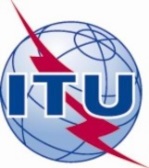 INTERNATIONAL TELECOMMUNICATION UNION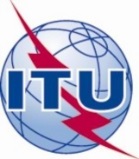 